Walter Ward, MayorEASTON CITY COUNCIL MINUTESMay 26, 20208:00 PMEASTON CITY HALL; COUNCIL CHAMBERSBUILDING 185 KENNEDY BLVDEASTON, TEXAS 75603Called City Council to order at 8:10 pmInvocation and Pledge of Allegiance – Earnest StarlingRoll CallEbbie Lover – PresentJaneene Lucas – PresentJean Chatman – PresentEarnest Starling – PresentLinda Timberlake – Present Secretary Wafer – AbsentMotions:Jean Chatman motions for May minutes to be accepted. Janeene Lucas seconds. Four for, zero against. One abstained from voting.Janeene Lucas motions to hire new city attorney, Alan Bojorquez. Jean Chatman seconds. Three for, two against.Discussions:Council discussed changing City Hall office hours to 8:00am – 4:30pm, Mon-Fri.Council also discussed getting a city credit card instead of a debit card.Council is also eliminating the use of the rubber stamp with Mayor Ward’s signature on it.Citizen Comments:Mr. Horton asked what happened with everything from National Night Out, such as leftover food, drinks, and the sound system. The mayor stated that the drinks were kept in City Hall for the employees and city council meetings. The mayor also stated that he was not aware of where the sound system was, but he would find out.Mr. Horton also asked when the city would start on the park. The mayor stated that they would start on it as soon as the weather cleared up. The city will also be working on roads as soon as possible too.Meeting Adjourned: 8:27_______________________________Walter Ward, Mayor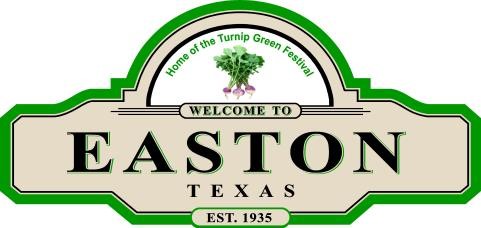 